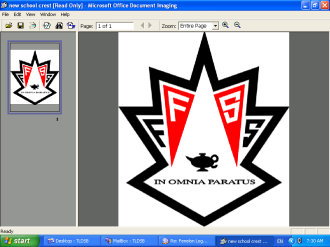 COURSE INFORMATION SHEETCourse: The West and the World			Room #: 243		Office#: 160Course Code: CHY4U					Voicemail: 887-2018 ext. 32647Teacher:  Mr. L. Reynolds				Email: l.reynolds@tldsb.on.caWebsite: reynoldroom.weebly.com____________________________________________________________________________________ Course DescriptionThis course investigates the major trends in Western civilization and world history from the sixteenth century to the present.  Students will learn about the interaction between the emerging West and other regions of the world and about the development of modern social, political, and economic systems. They will use critical-thinking and communication skills to investigate the historical roots of contemporary issues and present their conclusions.* This course is structured for students interested in pursuing a university education. The class features many characteristics of an introductory University level History course: weekly readings, lectures, seminars, tutorials, debates, and final examination. This method of program delivery is an attempt to facilitate the transition from secondary education to post-secondary education. Therefore, students not planning on attending university should expect to have the same expectations of them as university bound students. This also means students should expect to a large amount of work to be done independently of the class time.  Consider yourself WARNED!!!Units of StudyTexts and ResourcesGarfield, Newman, et al. Legacy: The West and the World. Toronto: McGraw-Hill Ryerson Ltd., 2002. Required Materials / Equipment: EVERYDAY!!!! EVERYDAY!!!!..................EVERYDAY!!!Notebook – three ring binderLoose leaf paperTextbookWriting utensilsEvaluation ProcedureSummative Evaluations – 70%   Knowledge/ Understanding				22%  Thinking / Inquiring / Problem Solving          		15%  Communication				           	15%		  Application				          		18%Culminating Evaluations– 30%  		   Final Culminating (Research Essay)   		 	10%		   Final Exam				          		20%Reporting Learning SkillsStudents will be evaluated on the following learning skills and work habits: .DeadlinesStudents are expected to meet all deadlines and complete all assignments set out by the subject teacher.  Failure to complete work will result in communication with parents and a referral to the student success room at lunch. Students must follow the late assignment procedure or a mark of zero will be approved by administration for the assignment.  Not done is not acceptable.     Academic HonestyStudents are expected to submit their own original work.  Any ideas or words that come from any source other than from personal experience must be formally referenced. Failure to do so is considered plagiarism.  Cheating during tests or exams is forbidden.  Academic dishonesty of any kind may result in a mark of zero.  Other forms of discipline up to and including suspension may be applied. Missed EvaluationsStudents who are absent the day of an evaluation are expected to write the test or submit their work on the day they return to school or at a time agreed upon by the teacher.  Arrangements regarding planned absences must be made with the teacher in advance.  Students must take care of business to avoid academic consequences. Culminating Evaluations (Final 30%)It is the students' responsibility to attempt all final evaluations.  Any parts not attempted will be given a mark of zero.  This mark of zero will be used in the calculation of the 30% culminating portion of their grade. Late final evaluations will not be accepted, except for medical or extenuating circumstances after consultation with the appropriate VP.AttendanceGood attendance is essential for academic success.  Students are expected to sign in at the office when returning from an absence.  Students who have chronic problems with attendance undermine their ability to gain a credit.  Consequences for truancy and lateness will be monitored and administered by the Vice-Principal. Parents are expected to contact the school when their child is absent from school. Lateness/PunctualityIn order to maximize learning and respect your teacher and classmates, it is imperative that you arrive at each class prepared and on time.  Teachers will impose immediate consequences(s) when a student is late and if behavior does not improve, the result will be referral to a VP.ReportingStudent achievement will be reported in all courses at the following times:Semester #1	Mark Update Week – October 7th – 10th 		Parents’ Night – October 16th Semester Mid-point/Day 1 of Civics Careers Turnaround-November 7th 			Mid-Term Report Card – November 15th 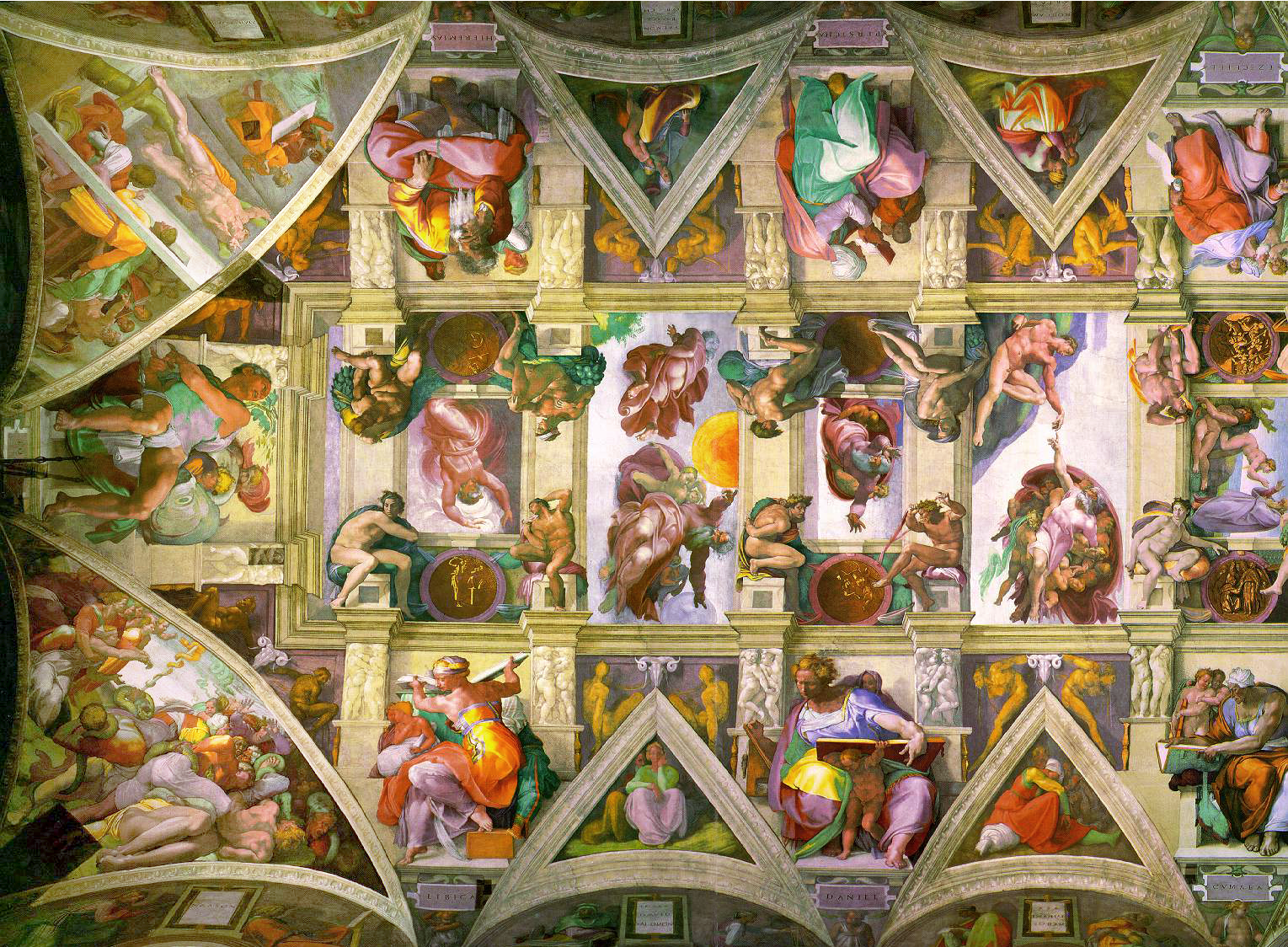 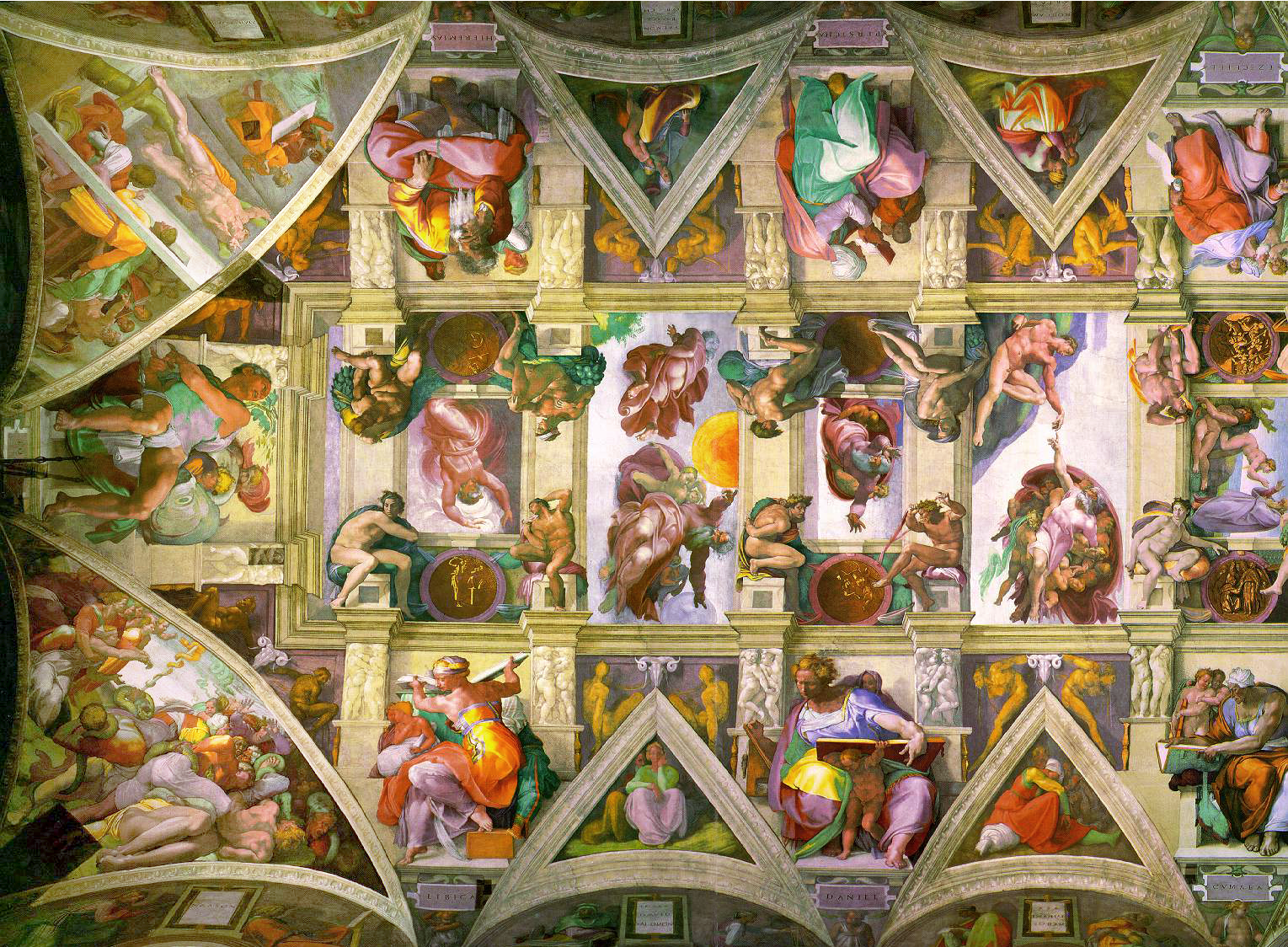 Mark Update Week – December 16th – 19th     	Final Exams – January 23rd -29th Please sign in the space below to acknowledge you have read and understood this document.___________________________			____________________________Student Signature					Parent/Guardian SignatureUNIT TIME PERIODTHEMEAREAS OF STUDY1480-1715The World ReinventedRenaissance & Reformation, Contact & Conflict, , The Age of Absolutism1715-1815The Enlightenment & The Age of RevolutionThe Enlightenment, Revolution & Restoration, The World of the 18th Century1815-1914The Birth of the Modern: Industry & EmpireModern Industrial Society, Nations in Upheaval, Colonialism & Resistance1914-1945Century of Extremes: The World at WarThe Great War, Anxious Generation, Russia, World War II1945-PresentLiving in the Post Modern WorldWestern Experience, Global VillageLearning Skills and Work HabitsSample BehavioursResponsibilityThe student:Fulfils responsibilities and commitments within the learning environment;Completes and submits class work, homework, and assignments according to agreed-upon timelines;Takes responsibility for and manages own behavior.OrganizationThe student:Devises and follows a plan and process for completing work and tasks;Establishes priorities and manages time to complete tasks and achieve goals;Identifies, gathers, evaluates, and uses information, technology and resources to complete tasks.Independent WorkThe student:Independently monitors, assesses, and revises plans to complete tasks and meet goals;Uses class time appropriately to complete tasks;Follow instructions with minimal supervision.CollaborationThe student:Accepts various roles and an equitable share of work in a group;Responds positively to the ideas, opinions, values, and traditions of others;Builds healthy peer-to-peer relationships through personal and media-assisted interactions;Works with others to resolve conflicts and build consensus to achieve group goals;Shares information, resources, and expertise and promotes critical thinking to solve problems and make decisions.InitiativeThe student:Looks for and acts on new ideas and opportunities for learning;Demonstrates the capacity for innovation and willingness to take risks;Demonstrates curiosity and interest in learning;Approaches new tasks with a positive attitude;Recognizes and advocates appropriately for the rights of self and others.Self-regulationThe student:Sets own individual goals and monitors progress towards achieving them;Seeks clarification or assistance when needed;Assesses and reflects critically on own strengths, needs and interests;Identifies learning opportunities, choices, and strategies to meet personal needs and achieve goals;Perseveres and makes an effort when responding to challenges.